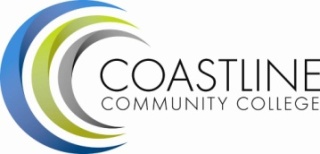 Counseling Department Chair – Position DescriptionCore Activities (All Departments)Primary ActivitiesLiaison and Communication: Act as liaison with faculty and between faculty, Senate, and administratorsMeetings:  Meet regularly with the discipline dean and meetings called by the VP of Student Services and  InstructionAvailability: Flexibility to meet on a variety of days and times for classroom visits, site visits, faculty meetings, peer-review activities and committee workScheduling: Assist with counseling and instructional schedule development for your department/division in conjunction with Discipline Dean. This includes the review of counselor schedules during semester and extended contract periods and assignments to part-time counselorsFaculty Evaluations: In consultation with dean, coordinate and conduct full- time and part-time faculty evaluations (one-third per year, including all new faculty)Curriculum/Program Development: Guide departmental curriculum development, including development of new courses and programs and revision of existing courses and program, working with full and part-time faculty, dean, and advisory committee/business community; work with college articulation officer as necessary to ensure proper course/program articulationHiring and Assignment of Instructors: Serve as advisor/resource person to assist in instructor selection and assignment to fill vacanciesProfessional Development: Assist with professional development: orient new instructors; mentor new and continuing faculty to strengthen counseling and teaching strategies and technology skills; provide resource information related to improving counseling and instruction and classroom researchDiscipline/Department Meetings: discipline/department meetings Program Review: Provide leadership to Program Review, including conducting and writing the five-year program review and the annual institutional planning document and budgetary requests, ensuring follow-up on goals and recommendations (*1 extra LHE during Program Review year)SLOs: Provide leadership on course and program-level student learning outcomes, guiding faculty in identifying expected SLOs and in implementing plans to ensure regular assessment, tracking and follow-up and effective analysis and use of SLO results; guide development of appropriate assessment and scoring tools; facilitate and lead analysis of SLO outcomes and strategies for improvement. Lead the review, analysis, discussion and action-planning for counseling-related software tools (e.g. SARS, Degreeworks, Eureka) and materials that support the department’s student success goals. Secondary ActivitiesTextbooks/Course Materials: Research and review appropriate textbooks in his/her curriculum and recommend any changes for implementationInstructional Environments: Provide administrators with input regarding the classroom and DL environments and necessary equipment and supplies to make them function adequately, including labsMarketing: Research and (where appropriate) help to develop and implement the most effective types of publicity for the applicable program, including program website, brochures, presentations, etc.Fundraising/Grants: Assist in the coordination of fundraising and performance events, including proposal development for grantsDocumentation and Reporting: Assist with state-required documentation and reporting e.g. Annual Transfer Center and Articulation Officer ReportsRespond to Emerging PrioritiesOther Activities (based on department need)PrimaryCourse Coordination: Improve course coordination and faculty communication between Coastline and district colleges, other community colleges, high schools, and state colleges and universitiesPublications: Develop and maintain appropriate publications for marketing and use by students, faculty, and staff College, Regional, Statewide Meetings And Boards: Represent the interests of the discipline and department at various meetings and provide summaries, trainings and updates on materials and processes to Discipline Dean, Department Chairs, counseling colleaugues and other staff